V Olomouci dne 20.7.2019POZVÁNKAna školení trenérů ledního hokeje licence „C“  ČSLHTermín:			5.-8.9. 2019 (čt – ne).Místo konání:	Hotel Fit+, Dvořákova 819/21b, Přerov, www.hotelfit.cz /stravování+přednášky/	Zimní stadion Přerov, Petřivalského 2885/5, www.zimakprerov.cz /praktická část/Sraz:	Hotel Fit – 5.9.2019 v 16.00hod., -prezence, úhrada školení, v 16.30   hod. zahájení akce,  nejzazší čas pro příjezd/příchod.Ukončení:	8.9.2019, 17.00hod., podmínkou k přiznání licence TRE ČSLH je absolvování celého programu školení v I. termínu včetně závěrečného, rámcového vyhodnocení a dále splňujících/odpovídajících teoretických i praktických zkoušek – termín II. , který bude stanoven/určen TMK KVV na závěr I. části školení  S sebou:	nové, aktuální foto pasového formátu, s uvedením jména, příjmení a celého rodného čísla, psací potřeby, poznámkový blok, osobní doklady, nabroušené brusle, přilbu hráče – jinak nebude uchazeč vpuštěn na ledovou plochu, rukavice, hokejku, příp. další chrániče, sportovní oblečení k pobytu a pohybu na ledové ploše. Písemný souhlas zákonného zástupce s účasti na semináři u účastníků mladších osmnácti let a dále vyplněné oba formuláře ČSLH – u Všech zúčastněných. Při nesplnění doručení písemných náležitostí výše a úhrady účastnického poplatku, při úvodní prezenci, nebude frekventant připuštěn vůbec k účasti na školeníProgram:	je připraven dle směrnice ČSLH a bude k dispozici na učebně u               lektorů.Poplatek:			ve výši 3 600,- Kč,záloha ve výši 2 500,- Kč – převodem předem, před akcí do 19.8.2019 	doplatek ve výši 1 100,- Kč – pak následně na místě, při úvodní prezenci.Bankovní spojení:		0 0 0 0 8 6 – 6 6 5 8 2 5 0 2 5 7 / 0 1 0 0Zpráva pro příjemce:		jméno, příjemní – poplatek trenérPotvrzení účasti:		společně s kopií dokladu o platbě písemně /EM, běžnou poštou/				sekretáři – do 19.8. 2019Omluvy:			výhradně písemně /EM nebo běžnou poštou/ sekretářiNáklady:	z účastnického poplatku a rozpočtu ČSLH jsou hrazeny pronájmy prostor, včetně ledu, zasedací místnosti/salonku, organizační zajištění, lektoři, učební materiály (včetně vystavených průkazů trenérů), kompletní stravování (začne se ve čtvrtek večeří a skončí se v neděli obědem). Ubytování není pro frekventanty vůbec zajišťováno ani hrazeno. Cestovné do místa konání a zpět si hradí sami účastníci ze svého.Vedoucí akce:	Kamil Přecechtěl předseda TMK KVVMT 603 330 923 EM precechtel.k@volny.czS pozdravem a přáním úspěšného absolvování školeníPavel Sedlák                                                                             Kamil Přecechtělsekretář /Secretary                                                                                               předseda/ Chairman  , předseda TMK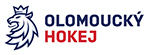 Na Střelnici 1337/41 779 00 Olomouc, Czech Republic                                        Na Střelnici 1337/41 779 00 Olomouc, Czech RepublicGMS  +420 725 574 938 , e- mail: ks-olomoucky@cslh.cz                                   GMS  +420 603 304 923, e- mail: precechtel.k@volny.cz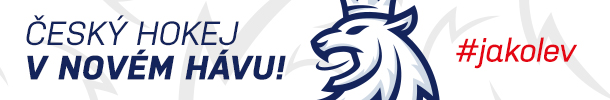 